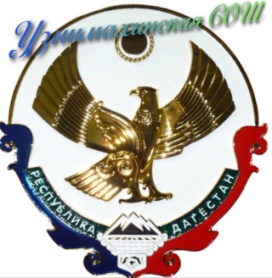 РЕСПУБЛИКА ДАГЕСТАНМУНИЦИПАЛЬНОЕ ОБРАЗОВАНИЕ «АКУШИНСКИЙ РАЙОН»МУНИЦИПАЛЬНОЕ БЮДЖЕТНОЕ ОБЩЕОБРАЗОВАТЕЛЬНОЕ УЧРЕЖДЕНИЕ«УЗНИМАХИНСКАЯ СРЕДНЯЯ ОБЩЕОБРАЗОВАТЕЛЬНАЯ ШКОЛА»368291, Республика Дагестан, Акушинский район, с. Узнимахи dzhava77@mail.ru 89285581105                                                 24  август 2021 г.План работыУтверждаю Директор МБОУ «Узнимахинская СОШ»  Приказ №81        школьной службы примирения (медиации) на 2021-2022 учебный год№МероприятияВремя проведенияОтветственныйОрганизационно-методическая деятельностьОрганизационно-методическая деятельностьОрганизационно-методическая деятельностьОрганизационно-методическая деятельность1Подготовка материала для информационного просвещения сотрудников и обучающихся пореализации восстановительных технологийв течение годапедагог-психолог2Информирование	участников образовательного процесса (учителей, обучающихся и их родителей) о задачах иработе ШСПв течение годаЧлены ШСП3Участие	в	работе	семинаров	дляруководителей школьных служб медиациив течение годапедагог-психолог4Анализ работы школьной службы медиацииза 2021-2022 учебный годМайпедагог-психолог5Планирование работы на 2022-2023 учебныйгодАвгустпедагог-психолог6Сотрудничество с Советом профилактикиПроведение программ восстановительной медиацииПроведение программ восстановительной медиацииПроведение программ восстановительной медиацииПроведение программ восстановительной медиации7Анализ документов, работа с обращениямиЕжемесячноРуководительШСМ, медиаторы8Проведение примирительных встречПо меренеобходимостиРуководительШСМ, медиаторы9Консультирование родителей (законных представителей)	несовершеннолетних обучающихся, специалистов, работающих сучастниками восстановительных программПо мере необходимостиПедагог-психологПроведение профилактической работыПроведение профилактической работыПроведение профилактической работыПроведение профилактической работы10Тренинг «Я учусь владеть собой»октябрьПедагог-психолог11Проведение анкетирования обучающихся 5 - 9 классов по выявлению причин конфликтовсреди обучающихся.В течение годаклассные руководители12Проведение классных часов и групповых занятий для учащихся 1-4 классов«Как научиться дружить»,«Учимся прощать»Сентябрь Январьмедиатор, классные руководители13Проведение бесед, классных часов сучащимися 5 — 8классов«Безопасное поведение»«Я и мое окружение»«Давайте будем добрыми»ОктябрьФевральмедиатор,классные«Что такое медиация»,«Как урегулировать конфликт».руководители14Классные часы с элементами тренинга для учащихся 9 — 11 классов«Приемы эффективного общения»,«Как сохранить мир в семье».Ноябрь Мартмедиатор, классные руководители15Восстановительные программы присемейном конфликтеПо запросуРуководитель,члены ШСПРеализация восстановительных программРеализация восстановительных программРеализация восстановительных программРеализация восстановительных программ16Работа с обращениямиВ течение годаРуководитель,члены ШСП17Сбор информации о ситуации, с которойпроводится восстановительная процедураПо меренеобходимостиРуководитель, члены ШСП18Пополнение банка методических материаловпо «Восстановительным технологиям»«Оформление стенда»В течение годаРуководитель,члены ШСП19Проведение программ примиренияВ течение годаРуководитель,члены ШСП20Индивидуальные консультации родителей по вопросам	воспитания	и	разрешенияконфликтных ситуацийПо запросуРуководитель, члены ШСП